                                                              В стране здоровья.   Воспитание культурно-гигиенических навыков включает широкий круг задач, и для их успешного решения рекомендуется использовать целый ряд педагогических приемов с учетом возраста детей: прямое обучение, показ, упражнения с выполнением действий в процессе дидактических игр, систематическое напоминание детям о необходимости соблюдать правила гигиены и постепенное повышение требований к ним.      Наше  образовательное учреждение  усиленно  ведет работу  по сохранению и укреплению здоровья детей.  Все мы знаем, что   здоровье невозможно без рационального питания, которое является необходимым условием для гармоничного роста детей. Поэтому мы, педагоги,  с малых лет  обучаем наших воспитанников тому, какие продукты  полезны, а какие нет.  Так, совсем недавно, в  группе  «Звездный городок» прошло развлечение  на тему «В стране здоровья». В гости к ребятам пришел    Мойдодыр. Он пришел не с пустыми руками, а  принес волшебный сундучок, в котором «спрятались»  волшебные  загадки. Отгадав загадки, ребята помогли «Девочке чумазой» избавиться от грязи, рассказали, как нужно содержать тело в чистоте, как ухаживать за собой. А самое главное они рассказали, какие продукты полезные и какие витамины  необходимы для человека, чтобы быть крепким и здоровым.  В завершение все участники развлечения спели веселую детскую песенку «Про витамины».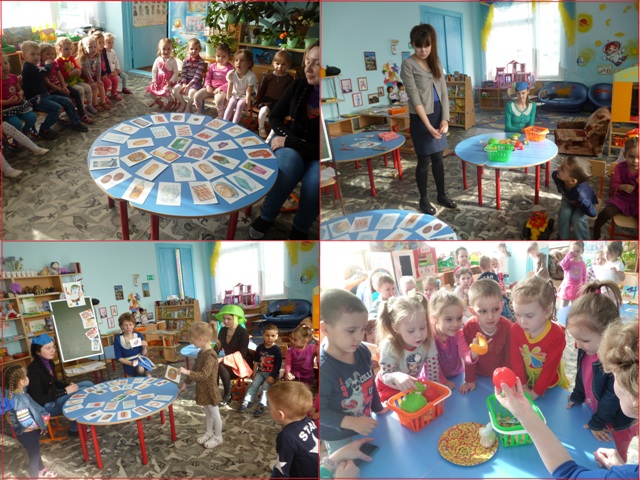 